＼富士商工会議所 会員サービス事業リニューアル／ふじさん得々クーポン提携店を募集します！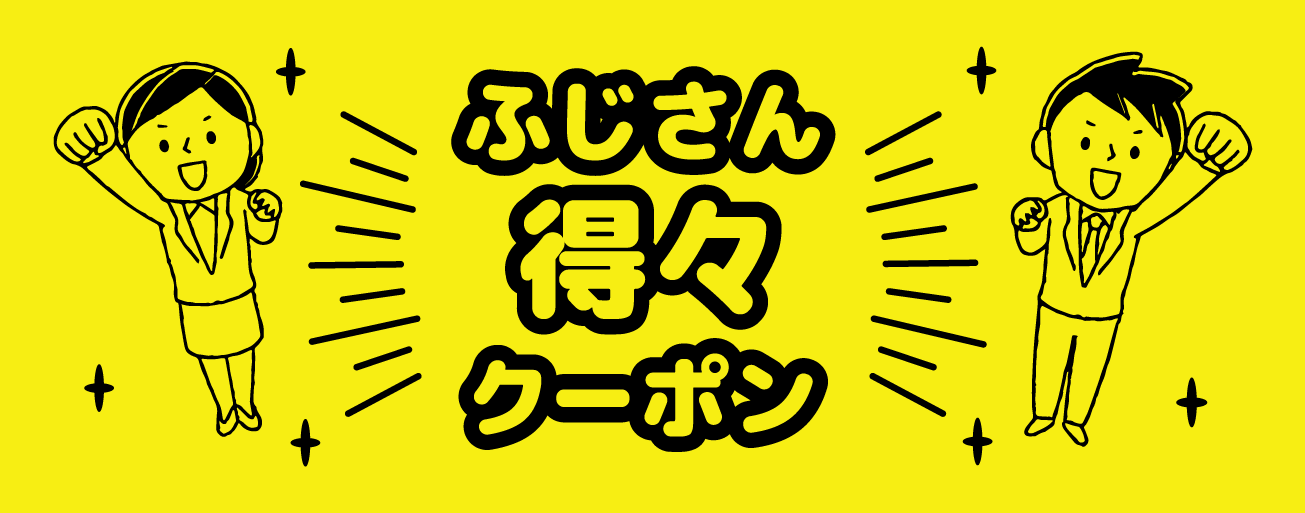 富士商工会議所の会員限定で利用できる「ふじさん得々チケット」が、この度、紙チケットからスマホクーポン「ふじさん得々クーポン」にリニューアルされました。今後、新型コロナウイルス感染症の影響を受けた事業所を応援する仕組みとしても、活用できる取り組みも進めていきますので、この機会にぜひ提携店にご参加ください。クーポン提携店になるメリットは？会員事業所（従業員や家族等）を中心とした優良顧客の利用が見込まれます。公的団体の会員サービスメニューとして安心感があり、口コミ効果も期待できます。地元消費や特産品活用を推進する“ＢＵＹふじアクション”や“富士ブランド”等の会議所事業や、各種関係機関・団体とのネットワークを活かしＰＲしていきます。クーポン提携店になったらどうなるの？提携店には、割引やギフトなどのサービス内容を決めていただき、当所でクーポンサイトに掲載します。提携店のサービスを受けたいお客様が、提携店のスタッフの方に、スマホでクーポンを提示されますので、その際にサービスを提供してください。(※年度末にクーポンの利用状況のヒアリングを行います)クーポン提携店になるには？以下の募集要項をご確認いただいた上で、申込フォームよりご応募ください。事業開始： 令和２年６月１５日(月)～(※スマホクーポンの公開予定日です)参加費用： 無料参加資格： 富士商工会議所会員 (※コロナ禍に伴う市内事業者への支援策として、期間限定（９月末まで）で非会員の提携店参加を実施する予定です) 申込方法： 右記ＱＲまたはこちら→https://www.fuji-cci.or.jp/2020/05/19/k-fcoupon/           ＦＡＸ申込は上記ＵＲＬより申請書ＤＬか下記までお電話ください。お問合せ： 富士商工会議所 振興課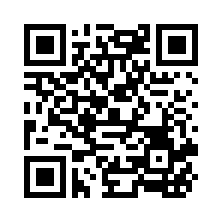 　【電話】５２-０９９５ 【ＦＡＸ】５２-９７９６